Guidelines for Appropriate AffectionThe Diocese of Western Michigan is committed to creating and promoting a positive, nurturing environment for our children and youth ministries that protect our children and youth from abuse and our adult staff from misunderstandings. When creating safe boundaries for children and youth, it is important to establish what types of affection are appropriate and inappropriate. Stating which behaviors are appropriate and inappropriate allows adult staff to comfortably show positive affection in ministry, and yet identify individuals who are not maintaining safe boundaries with children or youth. These Guidelines are based, in large part, on avoiding behaviors known to be used by child molesters to groom children or youth and their parents for future abuse. The following guidelines are to be carefully followed by all Church Personnel working around or with children or youth.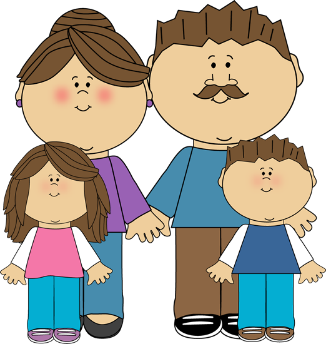 Appropriate boundaries  Love and affection are part of church life and ministry. There are many ways to demonstrate affection while maintaining positive and safe boundaries with children and youth. Some positive and appropriate forms of affection are listed below:Brief hugsPats on the shoulder or backHandshakes“High-fives” and hand slappingVerbal praiseTouching hands, faces, shoulders and arms of children or youthArms around shouldersHolding hands while walking with small childrenSitting beside small childrenKneeling or bending down for hugs with small childrenHolding hands during prayerPats on the head when culturally appropriateInappropriate BoundariesThe following forms of affection are considered inappropriate with children and youth in ministry setting because many of them are the behaviors that child molesters use to groom children or youth and their parents for later molestation or can be, in and of themselves, sexual abuse.Inappropriate or lengthy embracesKisses on the mouthHolding children over three years old on the lapTouching bottoms, chests or genital areas other than for appropriate diapering or toileting of infants and toddlersShowing affection in isolated areas such as bedrooms, closets, staff only areas or other private roomsOccupying a bed with a child or youthTouching knees or legs of children or youthWrestling with children or youthTickling children or youthPiggyback rides and carrying children over three years oldAny type of massage given by a child or youth to an adultAny type of massage given by an adult to a child or youthAny form of unwanted affectionSwearing or making suggestive comments to children or youth Comments or compliments (spoken, written, or electronic) that relate to physique or body development. Examples would be, “You sure are developing,” or “You look really hot in those jeans”Snapping bras or giving wedgies or similar touch of underwear whether or not it is covered by other clothingGiving gifts or money to individual children or youthPrivate meals with individual children or youth